Activité cérébrale et mode d'action du cannabisAnalyse de modèles moléculaires pour élucider le mécanisme d'action d'une molécule exogène comme le THC sur le circuit de la récompense. Partie de programmeProgramme de sciences de la vie et de la Terre de terminale spécialitéCorps humain et santéComportements, mouvement et système nerveuxMise en situation et objectifLe cannabis est, de loin, la drogue illicite la plus consommée en France. Environ 48 % des jeunes de 17 ans déclarent avoir expérimenté l'usage du cannabis et 9 % d'entre eux sont des fumeurs réguliers. Certains adolescents éprouvent une véritable addiction vis-à-vis de cette drogue. La principale molécule active du cannabis est le THC (Δ-9-tétrahydrocannabinol).À partir de données documentaires et de modèles moléculaires, on cherche à comprendre comment une molécule exogène, comme le THC, peut perturber le fonctionnement du système nerveux.Ressources à dispositionConsigne On cherche à déterminer les mécanismes moléculaires d'action du THC sur le circuit de la récompense dans le cerveau, et comprendre comment la consommation de cannabis peut entrainer une addiction.Explorer les ressources à disposition pour élucider le mode d'action du THCRendre compte des recherches et conclure dans un document rédigé comportant des captures d'écran annotées.RésultatsÉléments de réponse attendus :Le THC a une similitude de structure avec l’anandamide, mais pas avec le GABA, le glutamate ou la dopamine.Mise en relation avec données du doc 1 : cette ressemblance de forme moléculaire doit lui permettre de prendre la place de l’anandamide. Le THC se fixe sur le récepteur à l’anandamide, au même emplacement que l’anandamide. Il prend sa place.Par contre le THC ne se fixe pas sur les récepteurs au GABA, au glutamate ou à la dopamine. Sa seule action est donc au niveau du récepteur à l’anandamide.Mise en relation avec document 2 : la fonction de l’anandamide étant d’inhiber la synapse à GABA, on peut en déduire que le THC va soit réaliser la même fonction, soit l’inverse.Le neurone à GABA est inhibiteur du circuit de la récompense. Son inhibition par l’anandamide revient donc à stimuler le circuit et à procurer une sensation de plaisir.On peut donc supposer que le THC agit comme l’anandamide, en bloquant le neurone inhibiteur.Le document 3 indique que le THC est présent en plus grande quantité que l’anandamide, qu’il est moins vite éliminé et qu’il se fixe plus fortement sur le récepteur. On en déduit que son action est plus forte et plus durable que celle de l’anandamide. En conclusion, le THC renforce l’activation du circuit de la récompense en bloquant de façon durable les neurones inhibiteurs. La sensation de plaisir est augmentée, ce qui peut pousser certains utilisateurs à renouveler fréquemment l’expérience, jusqu’à développer une dépendance.Pistes d'évaluationDans l'activité proposée, les élèves doivent d'abord traiter des données avec un logiciel de visualisation moléculaire (Libmol par exemple) afin de générer des résultats exploitables, puis mettre en relation ces résultats et les ressources proposées pour répondre au problème. RéférencesWenzel, J., Cheer, J. Endocannabinoid Regulation of Reward and Reinforcement through Interaction with Dopamine and Endogenous Opioid Signaling. Neuropsychopharmacol. 43, 103–115 (2018).Récepteurs à la dopamine, au GABA et au glutamate en complexe avec leur ligand : les modèles proposés sont dérivés respectivement des structures 7LJD, 6D6U et 5UOW. Récepteur à l'anandamide en complexe avec l'anandamide : il s'agit du récepteur CB1, modélisé par le Dr Chia-en Chang. Pour simplifier l'utilisation par les élèves, les modèles ont été remaniés en ne conservant qu'une seule chaine, en plaçant les ligands sur des chaines séparées de celle des récepteurs, en renommant ces chaines, et en supprimant les molécules non protéiques telles que des chaines de sucres ou des ions. Ces modèles ont également été utilisés pour générer les fichiers de structure des ligands seuls, et aussi les fichiers de structure en présence du THC (à l'aide du logiciel Hex Protein Docking). Le cerveau, un organe fragile à préserverLa prise de substances exogènes (alcool, drogues) peut entraîner la perturbation des messages nerveux et provoquer des comportements addictifs.CapacitésExtraire des informations pour comprendre certains comportements addictifs face à des molécules exogènes.Utiliser un logiciel de modélisation et visualisation moléculaire pour comparer neurotransmetteurs et molécules exogènes.De façon générale, les drogues ont des formes moléculaires qui ressemblent à celles des neurotransmetteurs ou neuromodulateurs naturellement présents dans le cerveau. Les drogues peuvent donc prendre leur place, mais sans être facilement détruites ou éliminées. Du coup la transmission nerveuse dans les synapses est perturbée, et tout le fonctionnement du cerveau est changé.Document 1 : Différents mécanismes d'action d'une drogue sur la transmission synaptiqueDocument 2 : Fonctionnement du circuit de la récompenseDocument 3 : Comparaison de quelques caractéristiques des molécules intervenant dans le circuit de la récompenseRessources numériques à disposition dans l'espace classe : fichiers de structure des molécules du document 3 et de leurs récepteurs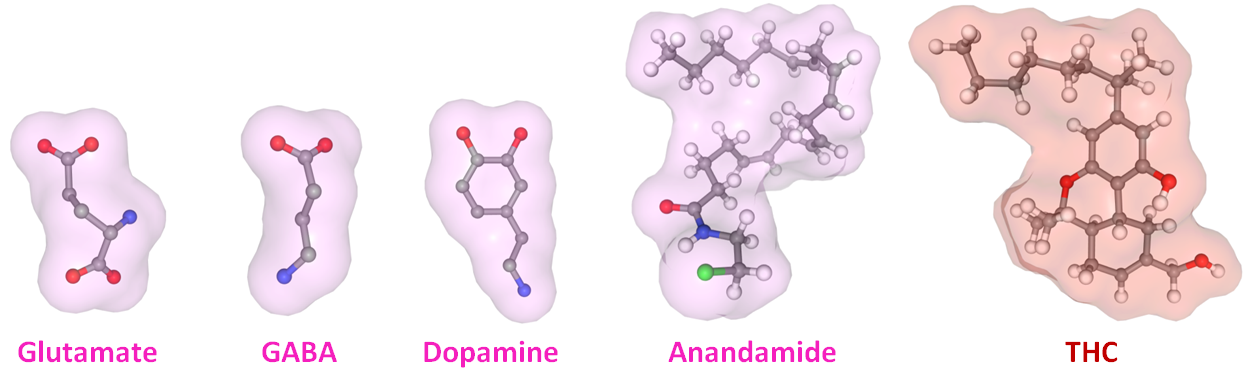 Comparaison des structures des neurotransmetteurs/neuromodulateur et du THC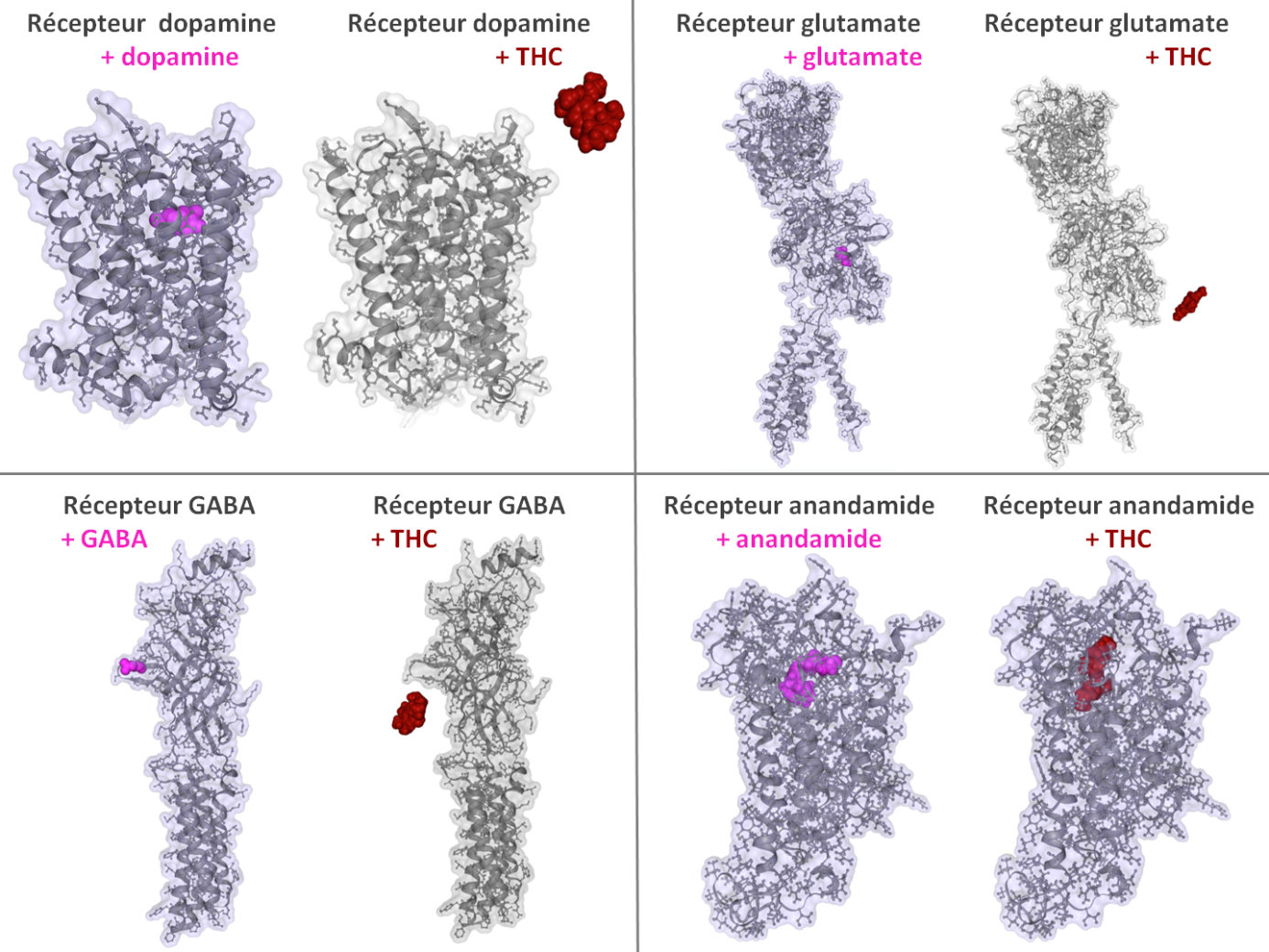 Visualisation de l'interaction des ligands avec leurs récepteurs spécifiques, et mise en évidence de l'interaction du THC uniquement avec le récepteur à l'anandamidePratiquer des langages : Utiliser des logiciels d’acquisition, de simulation et de traitement de données Pratiquer des langages : Utiliser des logiciels d’acquisition, de simulation et de traitement de données Pratiquer des langages : Utiliser des logiciels d’acquisition, de simulation et de traitement de données Pratiquer des langages : Utiliser des logiciels d’acquisition, de simulation et de traitement de données Obtention de résultatsProduction de résultats pertinentsTraitement numérique personnel, avancé.Choix d'utilisation de données parmi la totalité.Très BonneMaitriseObtention de résultatsProduction de résultats pertinentsTraitement numérique restreint aux fonctionnalités par défaut du logiciel. Pas de sélection des données.Maitrise SatisfaisanteObtention de résultatsRésultats non exploitables, ne permettant pas de répondre au problèmeRésultats non exploitables, ne permettant pas de répondre au problèmeMaitrise FragilePas de production - utilisation du logiciel inaboutie, ou pas à bon escientPas de production - utilisation du logiciel inaboutie, ou pas à bon escientPas de production - utilisation du logiciel inaboutie, ou pas à bon escientMaitrise insuffisantePratiquer des langages : Communiquer sur ses démarches, ses résultats et ses choix, en argumentantPratiquer des langages : Communiquer sur ses démarches, ses résultats et ses choix, en argumentantPratiquer des langages : Communiquer sur ses démarches, ses résultats et ses choix, en argumentantPratiquer des langages : Communiquer sur ses démarches, ses résultats et ses choix, en argumentantFormulation d'une réponse au problème à résoudreRéponse correcteArguments reliant tous les faits et données avec des notions plus générales - connecteurs logiquesTrès BonneMaitriseFormulation d'une réponse au problème à résoudreRéponse correcteUtilisation incomplète des faits et des données - mise en relation logique mais pas toujours expliciteMaitrise SatisfaisanteFormulation d'une réponse au problème à résoudreRéponse trop parcellaire ou erronée - aucune argumentationRéponse trop parcellaire ou erronée - aucune argumentationMaitrise FragilePas de réponse au problème à résoudre - simple exposition d'itemsPas de réponse au problème à résoudre - simple exposition d'itemsPas de réponse au problème à résoudre - simple exposition d'itemsMaitrise insuffisante